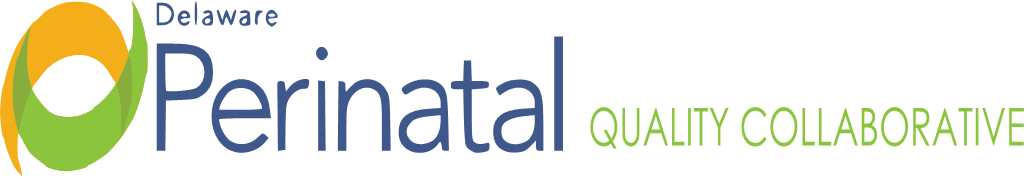 MEMBER ATTENDANCE:FACILITATOR and DPH Representative:OTHER STAFF ATTENDANCE:  JoEllen Kimmey, DPHMinutes prepared by J. Kimmey, DPHUpcoming Quarterly Meetings of the DPQC Board: Zoom Meeting TBD in January to pass Bylaws and vote on Chair and Chairperson Elect/ Vice Chair. Date: December 11, 2023Medical Dir.: Garrett Colmorgen, M.D.Location: Hilton Garden Inn, Capital Room, 1706 N. Dupont Highway, Dover, DE 19901 Garrett Colmorgen, MCRC Joanna Costa, Nemours Kathleen McCarthy, Birthing Ctr. Jessica Alvarez, Bayhealth Bridget Buckaloo, Beebe Margaret Chou, Nemours Priscilla Mpasi, DHMIC Marc Anthony Umobi, ACOG Shamiya Gould, Consumer Adv.  Diane Hitchens, Tidal Health,  Kirk Reichard, AAP Megan Williams, DEHA Nancy Petit, SF, Marilee Pinkleton CPM Philip Schlossman, CCHS David Hack, AAFP Mawuna Gardesey, DPHTOPICFINDINGS, CONCLUSIONS & RECOMMENDATIONSACTIONS &FOLLOW-UPSTATUSI. Call to order and WelcomeThe meeting was called to order by Dr. Colmorgen at 3:13p.m.No further action requiredResolvedII. Review and Approval of MinutesThe minutes of the September 19, 2023, Annual DPQC and CDRC meeting were not approved as not enough members were in attendance for a quorum.On-goingOn-goingIII. Demo of NNPQC Poster Presentation 12/6 in DenverBridget shared that she and Vik Vishnubhakta, data analysist to DPQC, attended the annual NNPQC in Denver last week and presented the poster on the Low Dose Aspirin Project. Delaware is doing a good job as far as PQC projects as the state is small. Many bigger states do not even have a maternal transport form or process in place. Each state was in attendance and did a poster presentation and Bridget and Vik were able to make connections with Rhode Island and D.C., both of whom are comprised of five birthing hospitals like Delaware. Many of the break-out sessions and the plenary sessions shared how they use MMRC data to inform their collaboratives and to address maternal opiate use. No further action required.ResolvedIV. Bylaws Discussion/ Approval/ Succession PlanThe Bylaws need to be voted on and approved before moving forward. There is issue with succession plan as Bylaws have officers serving a three-year term- Chairperson Elect/ Vice Chair; Chair; and Past Chairperson but many organizations have doctor’s only serving two terms (ACOG, etc.). This item needs further discussion and voting as to how to proceed.On-goingOn-goingV.  Elect OfficersChair: Dr. Colmorgen nominated on to serve as ChairVice-Chair: Kathleen McCarthy. Voting will need to occur at next meeting, TBD via Zoom in January.On-goingOn-goingVI. Implicit Bias TrainingDPQC has been charged with addressing Implicit Bias training in Delaware and needs to establish an Implicit Bias Workgroup but need quorum to establish this workgroup. More to come at next meeting. On-goingOn-goingVII. How can we accept funds moving forward?There is issue with the DPQC accepting funds via AIM or another grant such HRSA. Mawuna is to propose a Budget Line Item to Legislature as AIM has a lot of funding to distribute but the DPQC has no mechanism to receive the dollars. On-goingOn-goingVIII. Next StepsDiscussion of how best to move forward for the biggest impact and how to take the DPQC initiatives directly to the communities, the community organizations, and the birthing persons to make a positive impact in Delaware.There is a high need to have services in Delaware that address maternal substance use as this is the biggest reason that birthing women are dying in Delaware. Discussion of how DPQC could make connections on this issue in the communities. Meetings for 2024 TBD and date of Board meeting in January to pass Bylaws and nominate officers TBD along with an RSVP feature to those meetings. On-goingOn-goingIX.. AdjournmentThere being no further business before the Collaborative, the chair adjourned the meeting at 4:20pm.No further action requiredResolved